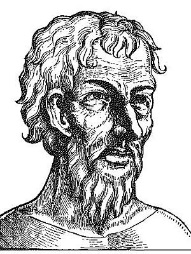 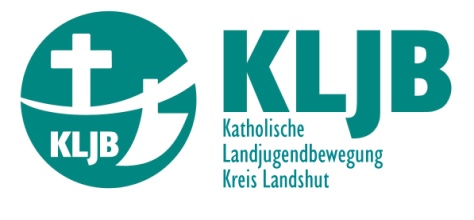 Flüeli-Radwallfahrtmit dem RadzumHl. Bruder Klausvom 12.08. – 20.08.2016Jährlich wird traditionell im August zu unserem Landjugendpatron, dem Hl. Bruder Klaus von der Flüe geradeltDu bistFahrradbegeistertMöchtest abwechslungsreiche Landschaften auf dem Weg in die Schweiz genießenGemütliche Abende mit gleichgesinnten erlebenSEI DABEI